NORTHCHURCH PARISH COUNCIL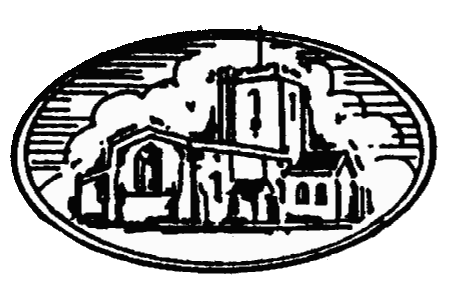 Clerk to the Council: Usha Kilich Northchurch Parish Council116D High StreetNorthchurchHP4 3QNTel./Fax. 01442 876911  email: northchurch.parishcouncil@zen.co.ukPARISH OF NORTHCHURCH  MEETING OF PARISH COUNCIL	TO ALL MEMBERS OF THE COUNCIL	I hereby give you notice that the Council Meeting of the above named Parish will be	Held at THE SOCIAL CENTRE BELL LANE NORTHCHURCH HP4 3 RD ON MONDAY 	2nd March 2020 AT 7.30 P.M.All members of the Council are hereby summoned to attend for the purpose of considering and resolving upon the business to be transacted at the Meeting as set out hereunder.Dated this day 26th February 2020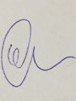 Usha KilichClerk to the CouncilTo:Councillor G Godfrey	ChairmanCouncillor J Clarke	Vice ChairmanCouncillor B EdwardsCouncillor N PocockCouncillor S ReesCouncillor L Pringle	Councillor HolditchCouncillor SomervailNORTHCHURCH PARISH COUNCILClerk to the Council: Usha Kilich Northchurch Parish Council116D High StreetNorthchurchHP4 3QNTel./Fax. 01442 876911email: northchurch.parishcouncil@zen.co.ukAGENDAThis meeting is open to the Public and Press.52. 	Chairman’s Announcements 	The Chairman will announce details of the arrangements in case of fire or other events that might require the meeting room or building to be evacuated.53.	Apologies for AbsenceTo receive any apologies for absence54.	Declaration of Interests linked to any of the Resolutions  	To receive any declarations of interest 55.	Minutes – to approve the minutes of the meeting held on 25th November 201956.	Matters arising from the minutes of the meeting held on 25th November 201957.	Report from County/Borough Councillor (s)58. 	Chairman’s Report & Correspondence58.1	Road Safety Working Group (authorise the limit on expenditure).58.2	Covert Road resurfacing (Cllr Douris 24th Feb)58.3	Merling Croft Trees58.4	Raiders and Tornadoes meeting with Cllr Somerville58.5	Verge Hardening on Mandelyns (Cllr Clarke supports VH)58.6	Drive safe campaign (TD) email.58.7	ERTA Voluntary Transport conference (info only)58.8	Mark Kitson update on Social Centre58.9	Daffodils58.10	CPRE (info)58.11	Website Compatibility58.12	Double Yellow Lines58.13 	Dacorum Environmental Forum (info only)58.14 	Cllr T Douris charity SSRT58.15 	To purchase a new Bainbridge Trophy to present at APM59.	Finance and YTD Summary59.1	Authorising Invoices59.2	Bank Mandate59.3	Precept to be approved59.4	Adopting Risk Assessment50.	Planning Update51. 	Next Council Meeting 20th April 2020